Извештај о реализацији пројекта„ЗА БЕЗБЕДНО КРЕТАЊЕ ПО ПУТУ НАУЧИМО ЗНАКОВЕ“ОШ „Бранко Радичевић“- БољевциНа основу одлуке по расписаном  Конкурсу, који је објавила Градска општина  Сурчин, дана 21 4. 2021. године, Основној школи „Бранко Радичевић“- Бољевци, одобрена је реализација пројеката  „За безбедно кретање по путу научимо знакове“.Пројекат је подразумевао организацију  у вези конкурса, набавку средстава, израду презентација, израду упитника  о стеченом знању, информисање  ученика  и учитељице   ОШ „Бранко Радичевић“ о   приказивању презентације ученицима од стране наставника , и анализа упитника о усвојеном знању  ученика.Општи циљ пројекта био је унапређењe безбедности деце у саобраћају,  едуковањем кроз презентације за стицање неопходног знања и понашања у различитим саобраћајним ситуацијама у зони основне школе „Бранко Радичевић“ у Бољевцима, која се налази на теритотији општине Сурчин, у коме учествују као активни и пасивни учесници од рођења, као и на путевима ГО Сурчин.Оперативни циљеви подразумевали су:Развој саобраћајне културе ученика у основним школама која се темељи на Законски утврђеним прописима и развијању саобраћајне културе као саставног дела опште културе сваког човекаЕдукација ученика о њиховој улози у саобраћају, о безбедном кретању и поштовању прописаПовећање безбедности ученика у друмском саобраћајуПознавање правила и прописа за одвијање саобраћајаУсвајање значења саобраћајних знакова Примена знања и вештина у конкретним ситуацијама саобраћаја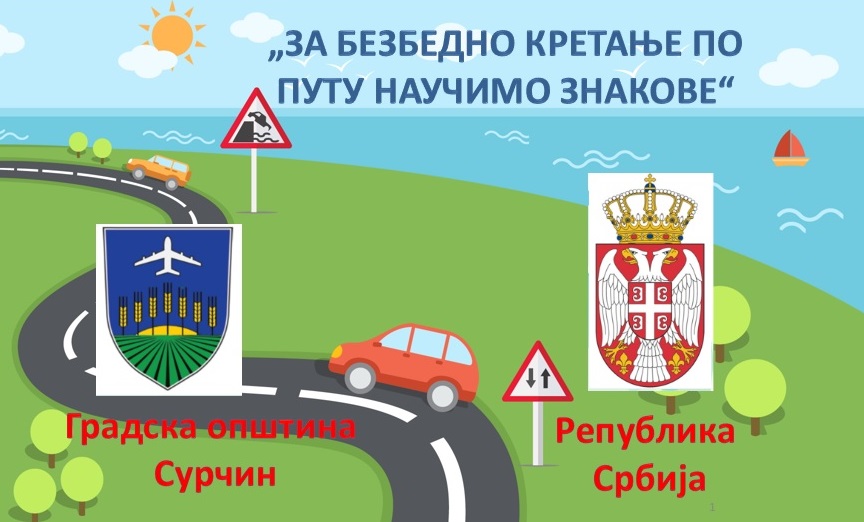 Након добијене потврде о прихватању пројекта, израђен је едукативни материјал у виду Power Point презентације ,,Саобраћајни знакови“ и квиза – асоцијације од стране тима и приказана ученицима четвртог и петог разреда.  Снимак екрана слајдова презентације за ученике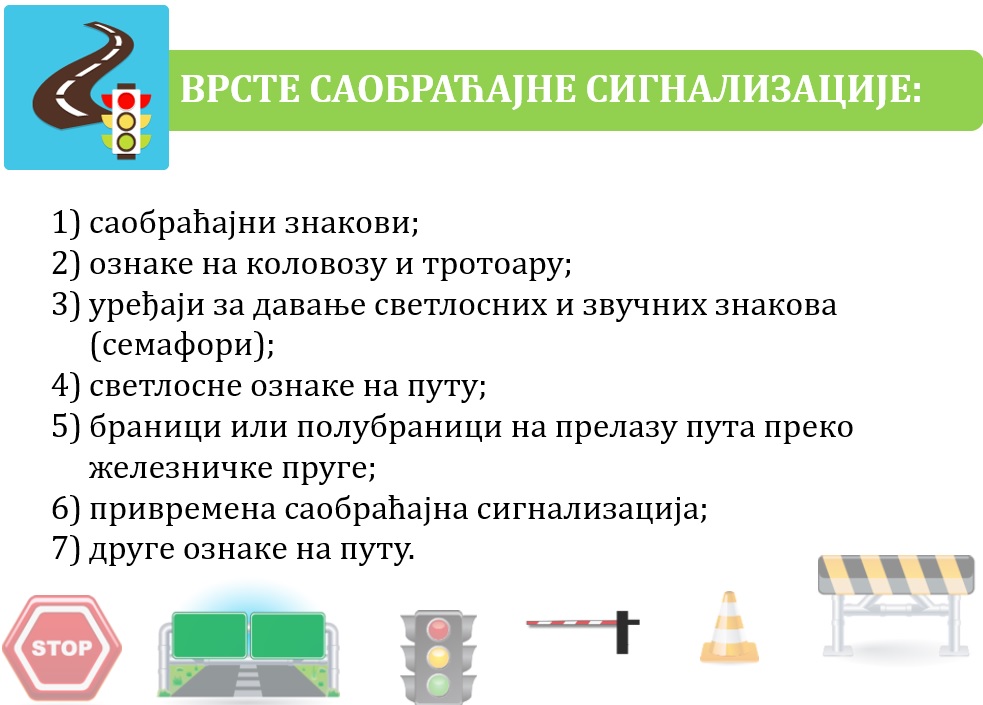 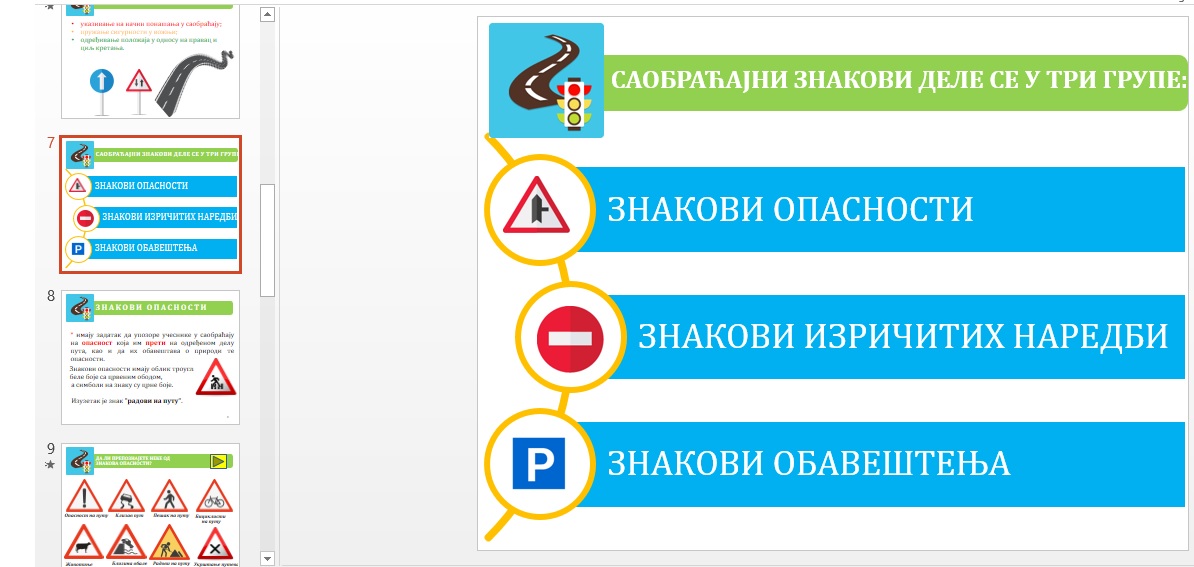 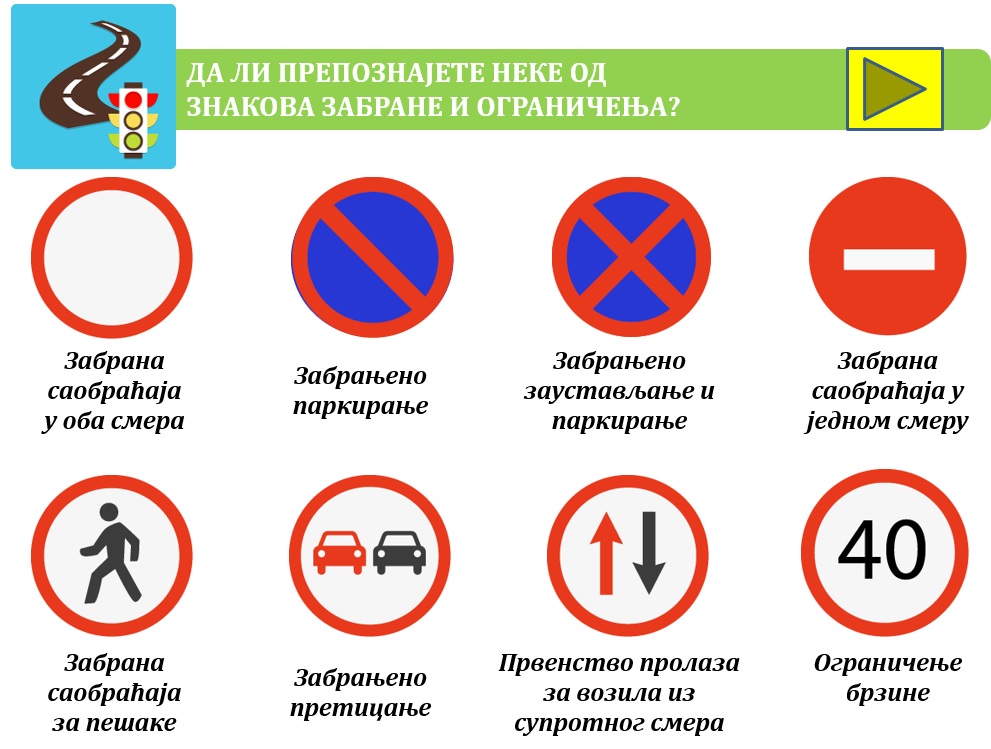 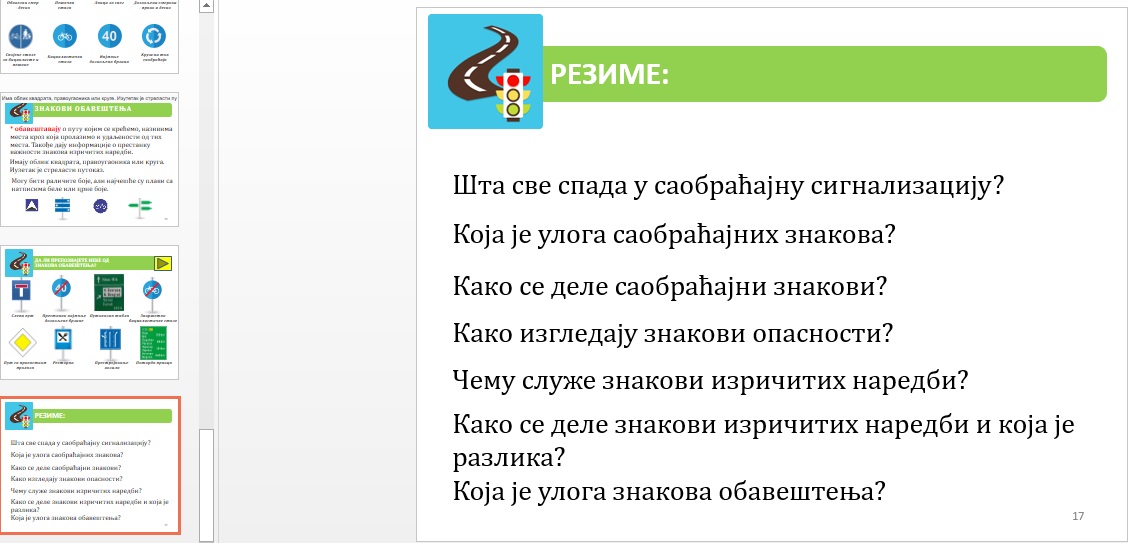 Извршена је и набавка основних материјалних средстава за спровођење пројекта. Иста су употребљена у  приказивању презентације.У ОШ ,,Бранко Радичевић“ у Прогару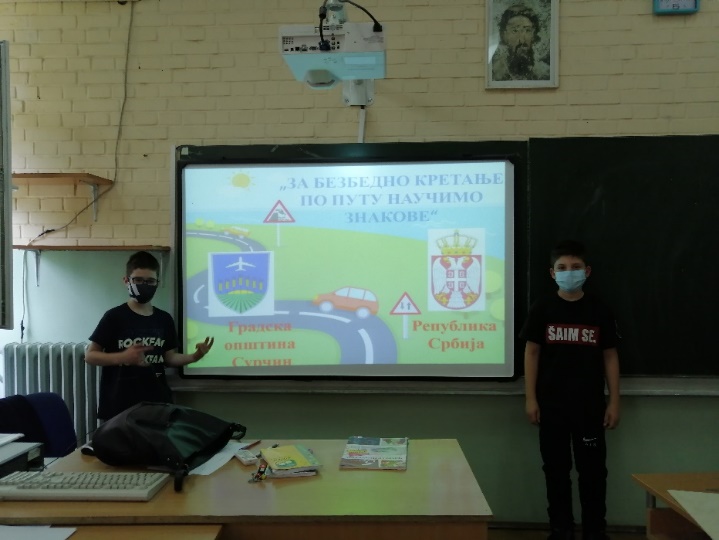 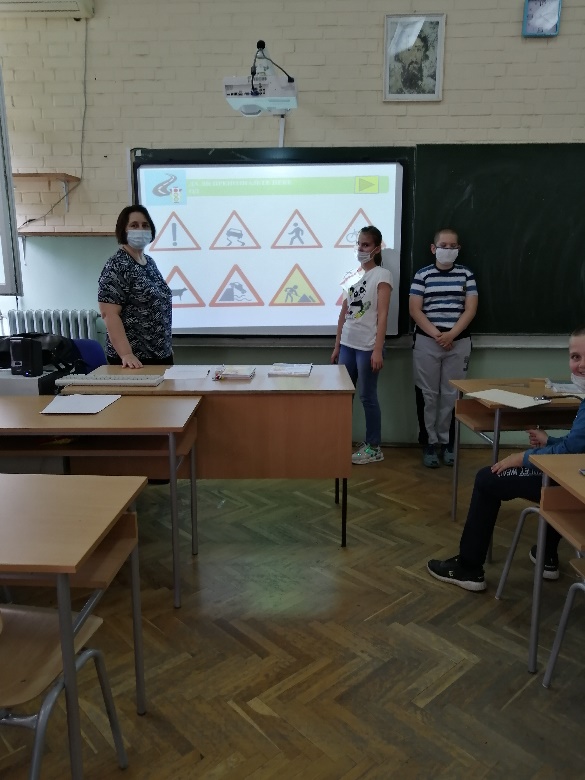 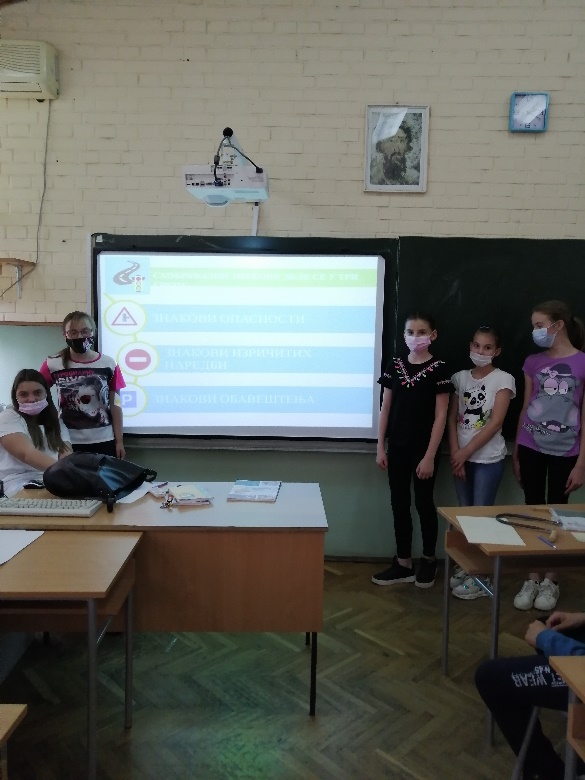 У ОШ ,,Бранко Радичевић“ у Бољевцима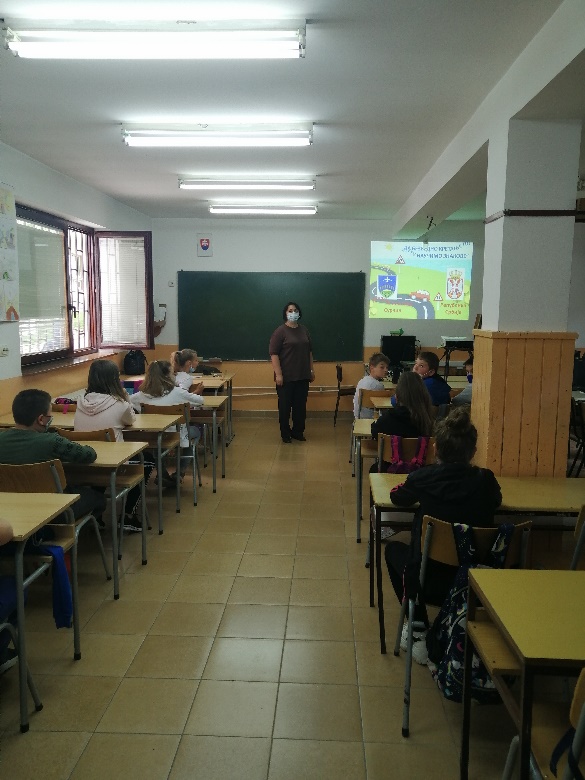 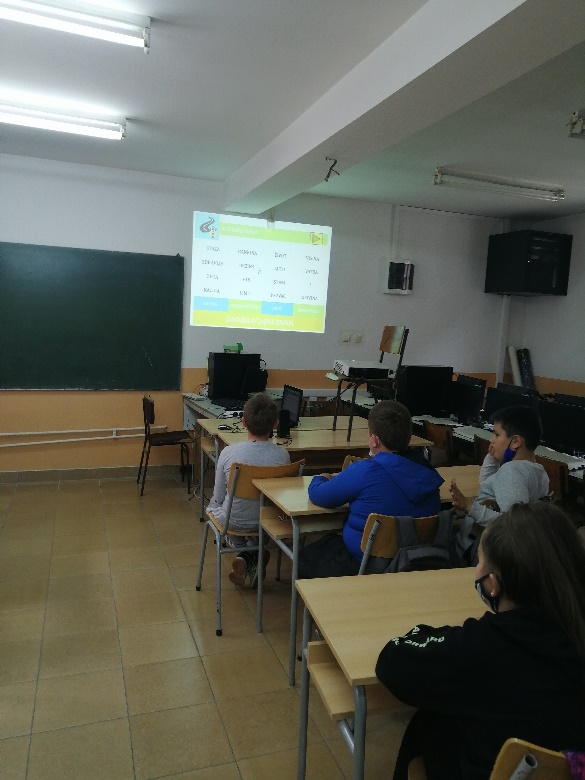 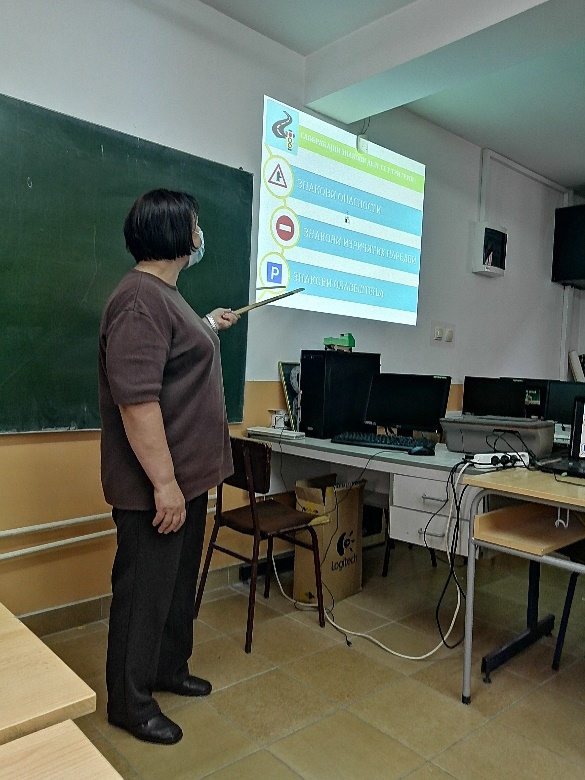 Уследила је израда упитника од стране наставника и решавање истог од стране ученика. Упитник садржи 16 питања са укупно 30 поена. Провера стеченог знања ученика о значењу појединих саобраћајних знакова  на основу упитника.Снимак екрана неколико питања са упитникаНа основу упитника ивршена је анализа усвојености знања о саобраћајним знаковима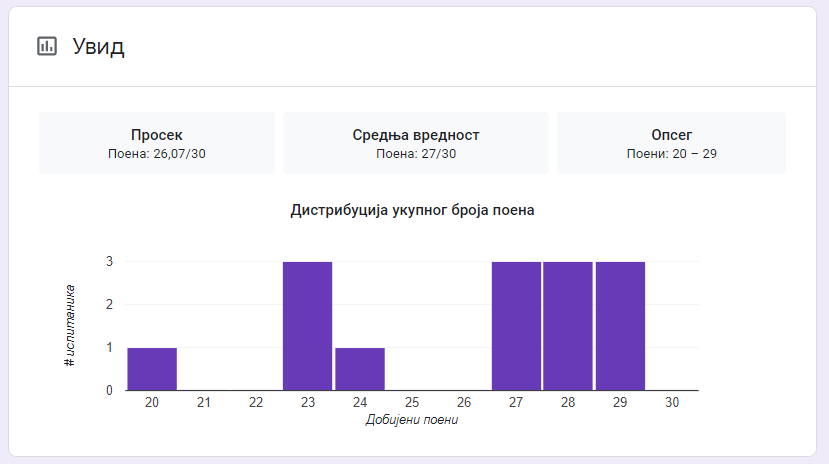 Израђени  су евалуациони листови које су ученици попуњавали након одгледане презентације. 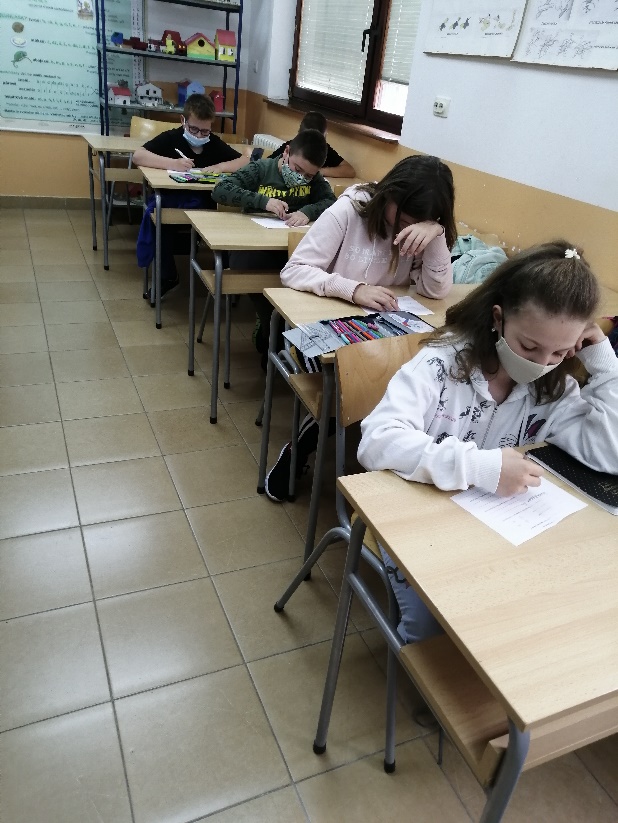 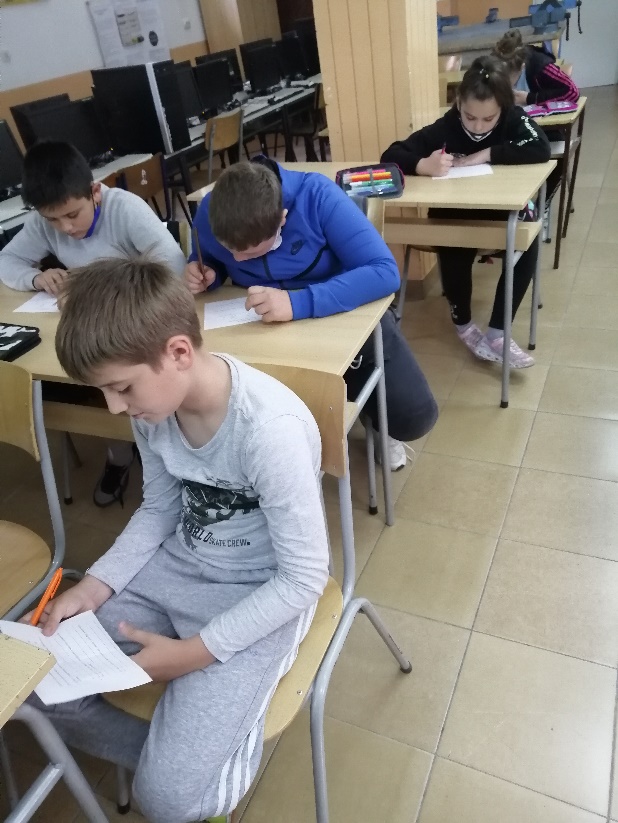  Затим је  уследила практична обука на саобраћајном полигону.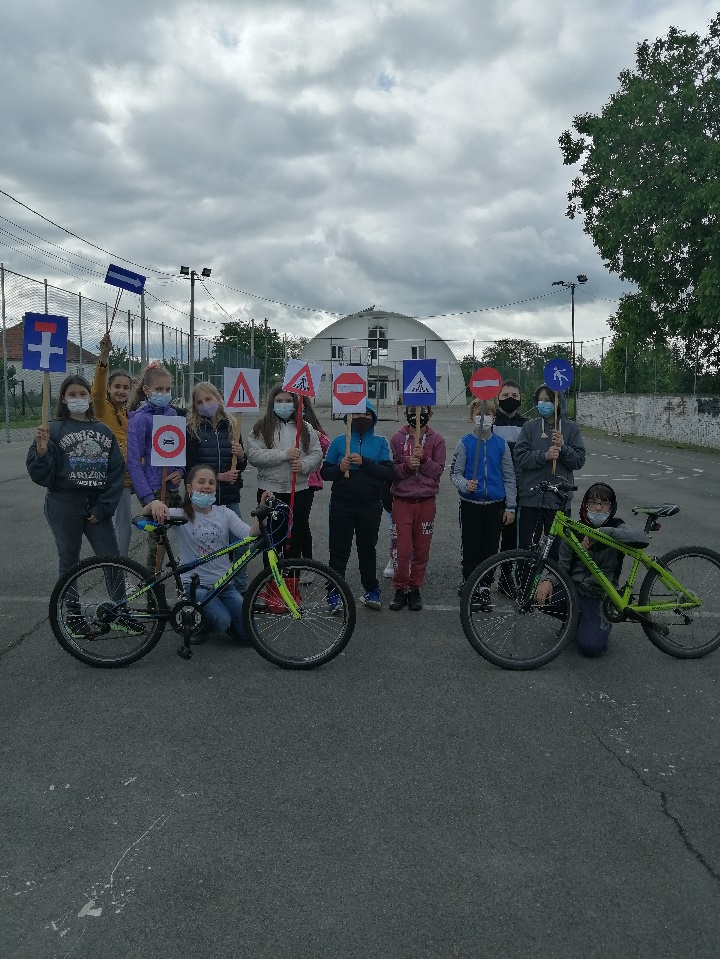 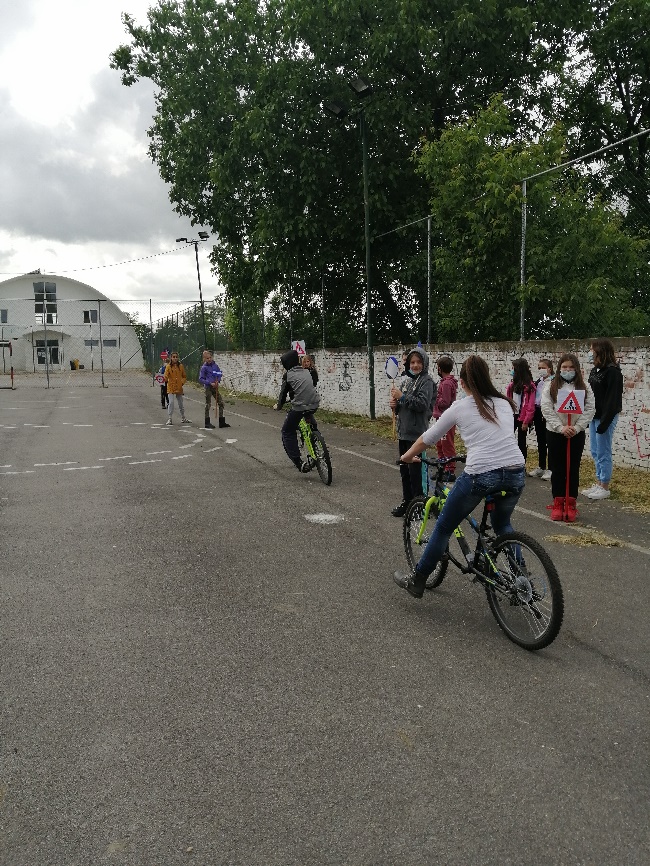 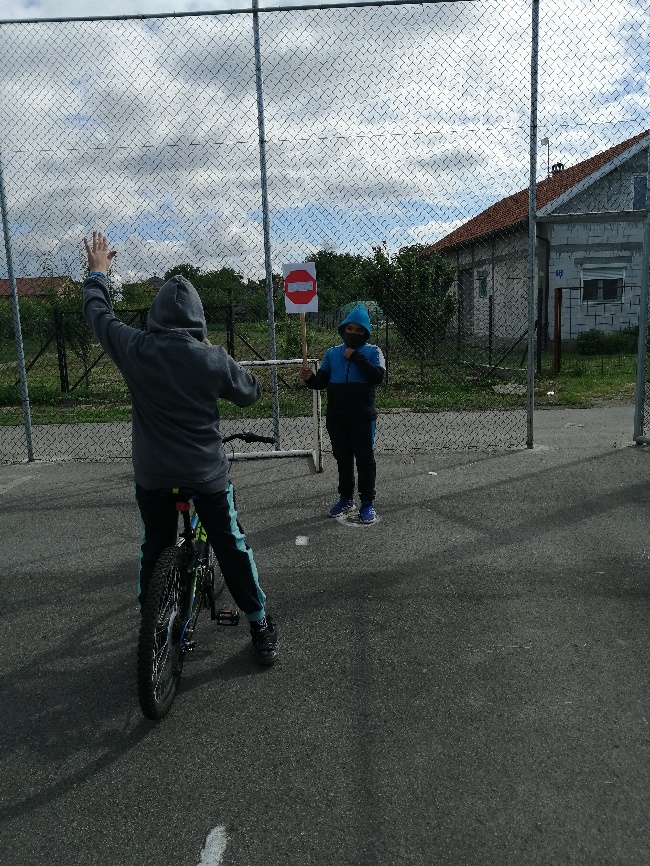 Извештај о реализацији пројекта биће постављен на сајт школе- www.osbrankoboljevci.edu.rs.Резултати након обављеног попуњавања евалуационог упитника од стране  ученикаДа ли познајеш саобраћајне прописе?                             Сви потврдно одговорили да познају саобраћајне прописе (95%).Да ли поштујеш саобраћајне прописе?Сви потврдно одговорили да поштују саобраћајне прописе (100%).Колико ти је презентација помогла да убудуће размишљаш о безбедности у саобраћају?Одговори  ученика су да им је презентација много помогла, да су много научили о знаковима и о правилима у саобраћају.Колико ти је овај час помогао да схватиш колико је важно бити одговоран да би био безбедан у саобраћају?      Сви ученици су се потврдно изјаснили.Шта би ти предузео да се безбедност свих учесника у  саобраћају  у твом месту побољша?Најчешћи предлози су: пешачки прелаз, лежећи полицајац, бициклистичке стазе и семафори као и да у зони школе буде боље осветљење.ЗакључакСви циљеви пројекта су испуњени. Реализација пројекта је протекла без потешкоћа. Позитивне реакције ученика на  одгледане презентације као и позитиван став да им је презентација помогла у разумевању саобраћајних прописа. Ученици су у евалуационим листовима дали и своје сугестије шта је потребно побољшати ради безбедности свих учесника у саобраћају. Они сматрају да је потребно: пешачки прелаз, лежећи полицајац, бициклистичке стазе и семафори као и да у зони школе буде боље осветљење.Како већина ученика  до школе долази како пешака тако и градским превозом па је с тим у вези јако битно да се поштују  сви прописи који су неопходни у очувању безбедног путовања од куће до школе и од школе до куће.  Оваквим и сличним акцијама неопходно је да се подиже свест о томе колико је сваки непромишљени покрет било кога од нас опасан по све остале учеснике у саобраћају. Ако се на време са децом  прича и говори о оваквим и сличним темама  код њих се стичу позитивне и исправне навике да пазе на себе и друге. Деца су наше највеће благо! Зато, само позитивним примерима и добром праксом можемо сачувати њихове добре навике и  оснажити их да све што добро примене у пракси када једног дана и сами управљају неким превозним средством. Будимо ту за њих и њихову радозналост. Помозимо им да схвате да су својим добрим владањем као учесника у саобраћају оставили добар пример како млађима тако и старијима од себе. Не штедимо себе да својом причом и сликовито представимо колико  исхитреност возача и пешака може угрозити живот сваког од нас! Будимо подршка  и онима који слабије познају прописе да приликом учествовања у саобраћају буду безбедни. 